Medienkommentar 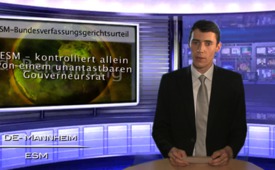 ESM - Urteil des deutschen Verfassungs[...]gerichts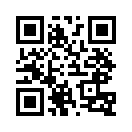 Sehr geehrte Damen und Herren,
nun möchten wir Ihnen das heutige Urteil des Bundesverfassungsgerichts zum ESM ...Sehr geehrte Damen und Herren,
nun möchten wir Ihnen das heutige Urteil des Bundesverfassungsgerichts zum ESM mitteilen und dokumentieren. Die Büchse der Pandora ist geöffnet. Vor zehn Jahren hätte niemand geahnt, dass Griechenland der Auslöser für die Büchse der Pandora werden wird. Gemäß griechischer Mythologie brach mit dem Öffnen der Büchse der Pandora alles Unheil und Schlechte über die Welt herein. Am heutigen 12. September 2012 um 10 Uhr war es so weit: Im Namen des Volkes verkündete das deutsche Verfassungsgericht, dass der europäische Stabilitätsmechanismus, kurz ESM genannt, verfassungskonform ist und damit als Gesetz in der Bundesrepublik Deutschland verankert wird. Als letztes Land in der EU hat Deutschland damit den ESM als Gesetz angenommen, und gemäß Finanzexperten wurde damit der größte und spekulativste Hedgefonds aller Zeiten ins Leben gerufen. Mit sagenhaften 190 Milliarden Euro allein von Deutschland wird dieses Spekulationsmonster ausgestattet, kontrolliert allein von einem unantastbaren Gouverneursrat. Selbst wenn dieser von seinem absoluten Schweigerecht, wie heute in verschiedenen Medien propagiert, durch das Bundesverfassungsgericht befreit werden muss, bleibt es dabei: Nur ein eingeweihter Kreis innerhalb der deutschen Regierung wird über die Vorhaben des ESM informiert. Das deutsche Volk aber, in dessen Namen ohne seine Zustimmung dieses Urteil gesprochen wurde, bleibt von jeder Information ausgeschlossen. Damit ist die Finanzhoheit des Deutschen Bundestags passé, und der Zugriff auf die Sparvermögen der Europäer, insbesondere der Deutschen, gesichert. Ein wahrhaft schlechter Tag für die Sparer. Nun möchten wir zum Ende dieser Sendung auf unseren ESM-Themenblock hinweisen und strahlen Ihnen an dieser Stelle die dazu wichtigsten Beiträge aus.von Author ???Quellen:---Das könnte Sie auch interessieren:#Medienkommentar - www.kla.tv/MedienkommentareKla.TV – Die anderen Nachrichten ... frei – unabhängig – unzensiert ...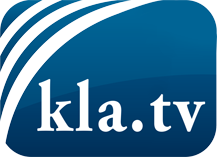 was die Medien nicht verschweigen sollten ...wenig Gehörtes vom Volk, für das Volk ...tägliche News ab 19:45 Uhr auf www.kla.tvDranbleiben lohnt sich!Kostenloses Abonnement mit wöchentlichen News per E-Mail erhalten Sie unter: www.kla.tv/aboSicherheitshinweis:Gegenstimmen werden leider immer weiter zensiert und unterdrückt. Solange wir nicht gemäß den Interessen und Ideologien der Systempresse berichten, müssen wir jederzeit damit rechnen, dass Vorwände gesucht werden, um Kla.TV zu sperren oder zu schaden.Vernetzen Sie sich darum heute noch internetunabhängig!
Klicken Sie hier: www.kla.tv/vernetzungLizenz:    Creative Commons-Lizenz mit Namensnennung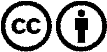 Verbreitung und Wiederaufbereitung ist mit Namensnennung erwünscht! Das Material darf jedoch nicht aus dem Kontext gerissen präsentiert werden. Mit öffentlichen Geldern (GEZ, Serafe, GIS, ...) finanzierte Institutionen ist die Verwendung ohne Rückfrage untersagt. Verstöße können strafrechtlich verfolgt werden.